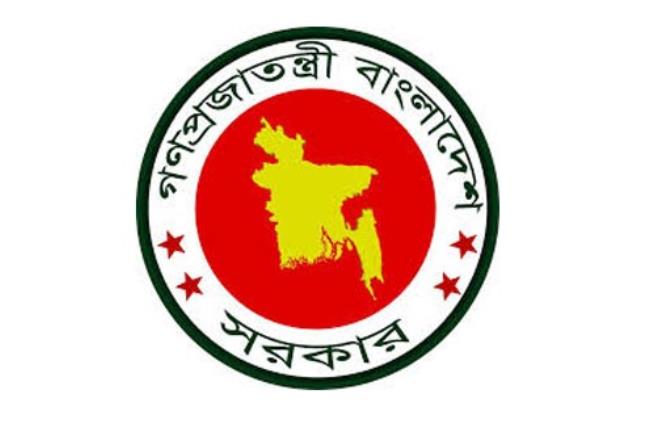 cwi‡ek, eb I Rjevqy cwieZ©b gš¿Yvjqcwi‡ek, eb I Rjevqy cwieZ©b gš¿Yvjqwww.moef.gov.bd1.1 f~wgKvcwi‡ek, eb I Rjevqy cwieZ©b gš¿Yvjq MYcÖRvZš¿x evsjv‡`k miKv‡ii GKUv we‡klvwqZ gš¿Yvjq| ‡`‡k µgea©gvb RbmsL¨vi †gŠwjK Pvwn`v c~iY Ki‡Z cÖwZwbqZ Pvc co‡Q cÖvK…wZK m¤ú‡`i Ici| d‡j ¶wZMÖ¯Í n‡”Q cwi‡e‡ki wewfbœ Dcv`vb Ges msKUvcbœ n‡”Q cÖwZ‡ekMZ fvimvg¨| evsjv‡`k ‰ewk¦K Rjevqy cwieZ©‡bi Kvi‡Y me‡P‡q SuywKc~Y© †`kmg~‡ni g‡a¨ Ab¨Zg| eZ©gvb MYZvwš¿K miKvi cwi‡ek msiÿ‡Y e×cwiKi| ivóª cwiPvjbvi g~jbxwZ wn‡m‡e miKvi msweav‡b 18(K) Aby‡”Q` ms‡hvR‡bi gva¨‡g cwi‡ek I Rxe‰ewPÎ¨ msi¶Y Ges Dbœqb‡K mvsweavwbK AwaKvi wn‡m‡e cÖwZôv K‡i‡Q| D³ Aby‡”Q` †gvZv‡eK ivó« eZ©gvb I fwel¨r bvMwiK‡`i Rb¨ cwi‡ek msiÿY I Dbœqb Ki‡e| Rxe ˆewPÎ¨, Rjvf~wg, eb I eb¨cÖvwYi wbivcËv weavb Ki‡e| ïay ZvB bq, miKv‡ii wbe©vPbx Bk‡Znv‡i evqy `~lY, cvwb `~lY, kã `~lY I Rjevqy cwieZ©b †iv‡a Kvh©Ki f~wgKv ivLvi A½xKvi e¨³ Kiv n‡q‡Q| G cwi‡cÖwÿ‡Z cwi‡ek, eb I Rjevqy cwieZ©b gš¿Yvj‡qi Kv‡Ri cwiwa I ¸iæZ¡ w`b w`b e„w× cv‡”Q| 1.2 cwiwPwZ1973 mv‡j Water Pollution Control Ordinance Rvwii gva¨‡g Rb¯^v¯’¨ cÖ‡KŠkj Awa`ßi KZ©„K cÖKí MÖnY K‡i cwi‡ek msiÿY msµvšÍ Kvh©µg cª_g ïiæ nq| 15 †m‡Þ¤^i 1987 mv‡j K…wl gš¿Yvj‡qi Aaxb K…wl wefvM Ges eb wefvM bv‡g `ywU wefvM m„wó nq| cieZ©x‡Z 03 AvM÷ 1989 mv‡j ZrKvjxb ¯’vbxq miKvi wefv‡Mi AvIZvaxb cwi‡ek `~lY wbqš¿Y Awa`ßi‡K cwi‡ek Awa`ßi bvgKiY K‡i eb Awa`ßi I cwi‡ek Awa`ßi mgš^‡q cwi‡ek, eb I Rjevqy cwieZ©b gš¿Yvjq m„wó nq|1.3 wfkb‡UKmB cwi‡ek I e‡bi Av”Qv`b|1.4 wgkb cÖwZ‡ek I Rxe‰ewPÎ¨ msiÿY, cwi‡ek `~lY wbqš¿Y, Rjevqy cwieZ©‡bi SzuwK †gvKv‡ejv, M‡elYv, Dw™¢` Rwic Ges ebR m¤ú` Dbœq‡bi gva¨‡g †UKmB cwi‡ek I eb wbwðZKiY| 1.5  jÿ¨ I D‡Ïk¨weÁvbwfwËK I jvMmB cÖhyw³ e¨env‡ii gva¨‡g †`‡ki eZ©gvb I fwel¨r Rb‡Mvôxi emevm Dc‡hvMx cwi‡ek wbwðZK‡í †gvU ebf~wgi cwigvY m¤úªmviY, eb I ebR m¤ú‡`i Dbœqb, Rxe‰ewPÎ¨ msiÿY I mbv³KiY, `vwi`ª¨ we‡gvPb, cwi‡ek `~lY‡iva, Rjevqy cwieZ©b †gvKv‡ejv Ges †UKmB cwi‡ek DbœqbB cwi‡ek, eb I Rjevqy cwieZ©b gš¿Yvj‡qi cÖavb jÿ¨ I D‡Ï‡k¨| 1.6 Kg©cwiwa MYcÖRvZš¿x evsjv‡`k miKv‡ii iæjm Ae weR‡bm Gi G‡jv‡Kkb Ae weR‡bm Abyhvqx cwi‡ek, eb I Rjevqy cwieZ©b gš¿Yvj‡qi Kg©cwiwa wb¤œiƒc: Environment and Ecology.Matters relating to environment pollution control.Conservation of forests and development of forest resources (Government and Private), forest inventory, grading and quality control of forest products.Afforestation and regeneration of forest extraction of forest produce.Plantation of exotic cinchona and rubber.Botanical gardens and Botanical surveys.Tree plantation.Planning Cell─Preparation of schemes and coordination in respect of forest.Research and training in Forestry.Mechanised forestry operations.Protection of wild birds and animals and establishment of sanctuaries.Matters relating to marketing of forest produce.Administration of BCS (Forest).Liaison with International Organizations and matters relating to treaties and agreements with other countries and world bodies relating to subjects allotted to this Ministry.All laws on subjects allotted to this Ministry.Inquiries and statistics on any of the subjects allotted to this Ministry.Fees in respect of any of the subjects allotted to this Ministry except fees taken in courts.    1.7 mvsMVwbK KvVv‡gv I Rbej mvsMVwbK KvVv‡gv: cwi‡ek, eb I Rjevqy cwieZ©b gš¿Yvj‡qi `vwq‡Z¡ i‡q‡Qb GKRb gš¿x Ges GKRb Dcgš¿x| iæjm Ae weR‡bm Abyhvqx gvbbxq gš¿xØq gš¿Yvj‡qi Kg©KvÛ ev¯Íevq‡bi mvwe©K `vwqZ¡ cvjb Ki‡Qb| gš¿Yvj‡qi cÖkvmwbK cÖavb wn‡m‡e i‡q‡Qb mwPe| wZwb gš¿Yvj‡qi wcÖwÝcvj G¨vKvDw›Us Awdmvi wn‡m‡e `vwqZ¡ cvjb K‡ib| gš¿Yvj‡qi 05wU AbywefvM i‡q‡Q| Rbej: Aby‡gvw`Z Rbej KvVv‡gv Abyhvqx gš¿Yvj‡qi †gvU Rbej 167 Rb| Kg©iZ Rbej 94 Rb| k~b¨ c` 73wU| mviwY 1.1: cwi‡ek, eb I Rjevqy cwieZ©b gš¿Yvj‡qi Rbej 1.8  ev‡RU gš¿Yvj‡qi 2016-17 A_© eQ‡i †gvU ev‡RU eivÏ 1,85,080.86 jÿ UvKv Ges †gvU e¨q 1,80,041.57 jÿ UvKv Ges Ae¨wqZ A_© 5,039.29 jÿ UvKv|   mviwY 1.2: cwi‡ek, eb I Rjevqy cwieZ©b gš¿Yvjq Gi 2016-17 A_©eQ‡ii ev‡RU eivÏ I e¨q1.9 gvbem¤ú` Dbœqb/cÖwkÿY Kvh©µg Af¨šÍixY: cwi‡ek, eb I Rjevqy cwieZ©b gš¿Yvjq KZ©„K Av‡qvwRZ †gvU 131wU cÖwkÿY/‡mwgbvi/IqvK©kc 2017-18 A_© eQ‡i Kg©KZ©v/Kg©PvixMY AskMÖnY K‡ib| ‰e‡`wkKt gš¿Yvjq I AvIZvaxb `ßi/ms¯’vi ‡gvU 223 Rb Kg©KZ©v 2017-18 A_© eQ‡ii we‡`‡k †mwgbvi/Kg©kvjv/wm‡¤úvwRqvg/wkÿv mdi/cÖwkÿY/mfvq AskMÖnY K‡ib| 1.10 cwi‡ek, eb I Rjevqy cwieZ©b gš¿Yvj‡qi Aaxb¯’ wefvM/`ßimg~n cwi‡ek, eb I Rjevqy cwieZ©b gš¿Yvj‡qi Aaxb¯’ 07wU wefvM/`ßi i‡q‡Q hv wb¤œiƒc:  wPÎ 1.5: cwi‡ek, eb I Rjevqy cwieZ©b gš¿Yvj‡qi Awab¯’ wefvM/`ßimg~n 1.11 Rjevqy cwieZ©‡bi ÿwZKi cÖfve †gvKv‡ejvq M„nxZ D‡jøL‡hvM¨ Kvh©µg evsjv‡`k Rjevqy cwieZ©‡bi SuywKi g‡a¨ _vKv †`kmg~‡ni g‡a¨ Ab¨Zg| G SuywK †gvKv‡ejvq evsjv‡`k miKv‡ii †dvKvj gš¿Yvjq n‡”Q cwi‡ek, eb I Rjevqy cwieZ©b gš¿Yvjq| evsjv‡`k miKv‡ii gvbbxq cÖavbgš¿x Rjevqy cwieZ©‡bi SyuwK †gvKv‡ejvq Ges evsjv‡`‡ki ÿwZi welqwU AvšÍR©vwZK A½‡Y h_vh_fv‡e Dc¯’vcb Ki‡Z cwi‡ek, eb I Rjevqy cwieZ©b gš¿Yvjq‡K `vwqZ¡ cÖ`vb K‡i‡Qb| gš¿Yvj‡qi G `vwqZ¡ we‡ePbvq m¤úªwZ gš¿Yvj‡qi bvg cwieZ©b K‡i cwi‡ek, eb I Rjevqy cwieZ©b gš¿Yvjq Kivi bxwZMZ wm×všÍ miKvi MÖnY K‡i‡Q| gš¿Yvj‡q B‡Zvg‡a¨ Rjevqy cwieZ©b bv‡g GKwU AbywefvM m„Rb Kiv n‡q‡Q| cwi‡ek, eb I Rjevqy cwieZ©b gš¿Yvjq cÖavbZ Rjevqy cwieZ©b wel‡q bxwZgvjv I Kg©cwiKíbv cÖYqb, G wel‡q wewfbœ gš¿Yvj‡qi Kg©Kv‡Ûi mgš^q, RvZxq I AvšÍR©vwZK cwigÛ‡j Rjevqy cwieZ©b wel‡q evsjv‡`‡ki Ae¯’vb e¨vL¨v I ¯^v_© msiÿY, G msµvšÍ miKvi KZ…©K Aby‡gvw`Z AvšÍR©vwZK Pzw³mg~‡ni evsjv‡`k ev¯Íevqb †KŠkj wba©viY, Rjevqy cwieZ©b Uªv‡÷i gva¨‡g Rjevqy cwieZ©b SuywK †gvKv‡ejvq wewfbœ cÖKí Aby‡gv`b I cwiexÿY Ges Aaxb¯’ ms¯’vi gva¨‡g Rjevqy cwieZ©‡bi SzuwK †gvKv‡ejvq wewfbœ cÖKí ev¯Íevqb K‡i _v‡K| weMZ 2016-2017 mgq ch©šÍ GmKj wel‡q cwi‡ek, eb I Rjevqy cwieZ©b gš¿Yvj‡qi D‡jøL‡hvM¨ AR©b i‡q‡Q; wb‡¤œ Zv eY©bv Kiv n‡jvtRjevqy cwieZ©b welqK bxwZgvjv I Kg©cwiKíbvt Rjevqy cwieZ©‡bi SzuwK †gvKv‡ejvq cwi‡ek, eb I Rjevqy cwieZ©b gš¿Yvjq m¤úªwZ Bangladesh Country Investment Plan cÖ¯‘Z K‡i‡Q hv cwi‡ek, eb I Rjevqy cwieZ©b Bmy¨‡Z evsjv‡`‡ki wewb‡qv‡Mi GKwU mgwš^Z cwiKíbv| GQvovI Rjevqy cwieZ©b wel‡q M„nxZ c¨vwim Pzw³i Aax‡b evsjv‡`‡ki Nationally Determined Contributions ev NDC ev¯Ívevqb ‡ivWg¨vc I A¨vKkb cø¨vY Gi Lmov cÖ¯‘Z Kiv n‡q‡Q hv PzovšÍKi‡Yi cÖwµqvaxb i‡q‡Q| evsjv‡`‡ki National Adaptation Plan ev NAP cÖ¯‘wZi Kvh©µgI Pjgvb i‡q‡Q| cwi‡ek, eb I Rjevqy cwieZ©b gš¿Yvjq KZ…©K BCCSAP Gi nvjbvMv`KiY Kvh©µg PzovšÍ ch©v‡q i‡q‡Q Ges GeQiB Zv PzovšÍKi‡Yi cwiKíbv i‡q‡Q| GQvov Rjevqy cwieZ©‡bi Kvi‡Y evsjv‡`‡ki SuywKi welqwU wbiƒc‡Yi j‡ÿ¨ ‡`ke¨vcx Country Vulnarability Assessment Kvh©µg Pjgvb i‡q‡Q|Rjevqy cwieZ©b Uªv÷ dv‡Ûi Aax‡b cÖKít Rjevqy cwieZ©b Uªv÷ dv‡Ûi Aax‡b GhveZ 2697.71 †KvwU UvKv e¨‡q 487wU cÖKí Aby‡gvw`Z n‡q‡Q| Gi g‡a¨ 213wU cÖK‡íi Kvh©µg mgvß n‡q‡Q| Rjevqy cwieZ©b Uªv‡÷i A_©vq‡b 2017 mvj ch©šÍ mgvß Kvh©vejxi g‡a¨ 16.4 wK:wg: DcK~jxq evua wbg©vY, 7218wU mvB‡K¬vb mwnòz Ni wbg©vY, 352.12 wK:wg: euva wbg©vY, 872.186 wK:wg: Lvj Lbb, 40.471 wK:wg: †Wªb wbg©vY, 2849wU Mfxi bjK~c ¯’vcb, 12000 fvmgvb mewR evMvb wbg©vY Ges GKwU KwgDwbwU †iwWI †÷kb wbg©vY Ab¨Zg| GQvovI GB Uªv÷ dv‡Ûi A_©vq‡b Rjevqy cwieZ©‡bi SzuwK †gvKv‡ejvq wewfbœ Awf‡hvRb I cÖkgb mswkøó cÖKí MÖnY Kivi Kvh©µg Pjgvb i‡q‡Q| eb Awa`ßi KZ…©K M„nxZ Kvh©µgt Rjevqy cwieZ©‡bi SuywK †gvKv‡ejvq eb Awa`ßi KZ…©K Climate Resilient Participatory Afforastation and Reforestation cÖK‡íi Aax‡b ebvqb e„w× Ges forest degradation †iv‡a Kvh©µg ev¯Íevqb Kiv n‡q‡Q| GQvovI ‘Community Based Adaptation to Climate Change Through Coastal Afforastation in Bangladesh’ kxl©K cÖK‡íi Aax‡b DcK~jxq GjvKvq RbMY‡K Rjevqy cwieZ©‡bi SuywK †gvKv‡ejvq cÖ‡qvRbxq Z_¨ mieivn I Kvh©µg MÖn‡Y DØy× Kiv n‡”Q| UN-REDD Kg©m~Pxi Aax‡b Rjevqy cwieZ©‡bi Kvi‡Y ebf~wgi Dci SzuwK n«v‡m Kg©cwiKíbv I Kvh©µg MÖnY Kiv n‡”Q|cwi‡ek Awa`ßi KZ…©K M„nxZ Kvh©µgt Rjevqy cwieZ©‡bi SuywK †gvKv‡ejvq cwi‡ek Awa`ßi KZ…©K wewfbœ Kvh©µg MÖnY Kiv n‡q‡Q| PivÂ‡ji gvby‡li Awf‡hvRb mÿgZv e„w× welqK ‘Adaptation Initiative for Climate Vulnerable Offshore Small Islands and Riverine Char Lands in Bangladesh’ kxl©K cÖK‡í A_©vq‡bi Rb¨ Adaptation Fund Board-G cÖKí cÖ¯Íve †cÖiY Kiv n‡q‡Q| GQvovI Rjevqy mwnòz †UK‡bvjwR cÖvwßi j‡ÿ¨ Climate Technology Centre & Network (CTCN) eive‡i 05 (cuvP)wU cÖ¯Íve †cÖiY Kiv n‡q‡Q hv eZ©gv‡b we‡ePbvaxb| CDM ev Clean Development Mechanism Gi Aax‡b 13 (‡Zi)wU cÖKí cÖ¯Íve CDM Executive Board-G †cÖiY Kiv n‡q‡Q| Giƒc AviI 08 (AvU)wU cÖ¯Íve †cÖiY cÖwµqvaxb i‡q‡Q| JCM ev Joint Crediting Mechanism Gi Aaxb B‡Zvg‡a¨ 04 (Pvi)wU energy efficient technology evsjv‡`‡k ¯’vcb Kiv n‡q‡Q| G wel‡q AviI †UK‡bvjwR evsjv‡`‡k n¯ÍvšÍ‡ii Kvh©µg Pjgvb i‡q‡Q| evsjv‡`k Short Lived Climate Pollutants ev SLCP Gi m`m¨| Gi Aax‡b 16 (‡lvj)wU A¨vKkb cø¨vY ev¯Íevq‡bi Kvh©µg Pjgvb i‡q‡Q|AvšÍR©vwZK cwigÛ‡j Rjevqy cwieZ©b wel‡q evsjv‡`‡ki cÖwZwbwaZ¡t Rjevqy cwieZ©b Bmy¨‡Z wewfbœ Kbdv‡iÝ, †mwgbvi mfv I Kg©kvjvq Rjevqy cwieZ©‡bi Kvi‡Y evsjv‡`‡ki SuywKi welqwU Dc¯’vcb I RvZxq ¯^v_© msiÿ‡Y cwi‡ek, eb I Rjevqy cwieZ©b gš¿Yvjq KvR K‡i hv‡”Q| 2016 mv‡j UNFCCC Gi Aax‡b COP-22 m‡¤§j‡b gvbbxq cÖavbgš¿xi †bZ…‡Z¡ evsjv‡`k cÖwZwbwa`j AskMÖnY K‡i I Rjevqy cwieZ©b wel‡q †`‡ki ¯^v_© msiÿ‡Y f~wgKv iv‡L| GQvovI LDC MÖæc Ges G-77 MÖæ‡c evsjv‡`‡ki †bZ…Z¡ I Ae¯’vb mgybœZ ivLv n‡q‡Q|  cwi‡ek, eb I Rjevqy cwieZ©b gš¿Yvjq Adaptation Fund Board, Executive Committee on Loss and Damage I Consultative Group of Exparts kxl©K †evW©/KwgwUi mfvq evsjv‡`‡ki c‡ÿ cÖwZwbwaZ¡ Ki‡Q|  1.12 cwi‡ek msi¶‡Y M„nxZ Kvh©µg1.12.1 evqy`~lY wbqš¿Y Kvh©µg  evqy`~lY RwbZ mgm¨v wbim‡b wb¤œiƒc c`‡¶c MÖnY Kiv n‡q‡Q :BU fvUv n‡Z m„ó evqy `~lY wbqš¿Y : ÔBU cÖ¯‘Z I fvUv ¯’vcb (wbqš¿Y) AvBb, 2013Õ 01 RyjvB 2014 ZvwiL n‡Z Kvh©Ki Kiv n‡q‡Q| G AvBb Kvh©Ki nIqvi ci †_‡K mbvZb c×wZi BU-fvUvmg~‡ni g‡a¨ G hver 65.58% fvM BU-fvUv cwi‡ek evÜe AvaywbK cÖhyw³‡Z iƒcvšÍi Kiv n‡q‡Q|B‡Zvg‡a¨ BUfvUv m„ó evqy `~lY wbqš¿‡Yi Rb¨ Gb‡dvm©‡g›U Kvh©µ‡gi Ask wn‡m‡e 2017-18 A_© eQ‡i A‰ea BUfvUv cwiPvjbvKvix‡`i weiæ‡× 149wU †gvevBj †KvU© cwiPvjbvi gva¨‡g 2,1173000 UvKv Rwigvbv Av`vq Kiv nq| B‡Zvg‡a¨ BU cÖ¯‘Z I fvUv ¯’vcb (wbqš¿Y) (ms‡kvab) Aa¨v‡`k, 2018 Rvwi Kiv n‡q‡Q| hvbevnb n‡Z m„ó evqy`~lY wbqš¿b : 2016-17 m‡b mviv‡`‡k †gvU 56 wU †gvevBj †KvU© cwiPvjbv K‡i †c‡Uªvj I wW‡Rj PvwjZ †gvU 428 wUi AwaK †gvUievBK, Kvi, gvB‡µvevm, wgwbevm, evm, UªvK, wgwbUªvK Ges A‡Uvwi·vi wbtm„Z †auvqv cwiex¶Y I djvdj we‡kølYc~e©K 3 jÿ 25 nvRvi  800 kZ UvKv Rwigvbv Av`vq Kiv n‡q‡Q| 2017-18 mv‡j mviv‡`‡k 35wU †gvevBj †KvU© cwiPvwjZ nq| †gvevBj ‡KvU© `v‡qi Gi gva¨‡g 119wU gvgjvi wecix‡Z †gvU -3,20,700 UvKv Av`vq Kiv nq|  evqy `~lY gwbUwis t evqy `~lY †iv‡ai Rb¨ wek¦ e¨vs‡Ki Avw_©K mnvqZvq 486.56 †KvwU UvKv e¨‡q wbg©j evqy I †UKmB cwi‡ek ÔClean Air & Sustainable Environment (CASE)Õ cÖKíwU cwi‡ek, eb I Rjevqy cwieZ©b gš¿Yvj‡qi AvIZvq cwiPvwjZ n‡”Q| GB cÖK‡íi AvIZvq evqy`~lY gvÎv cwigvc Kivi wbwgË XvKvq 3wU, PÆMÖv‡g 2wU, ivRkvnx, Lyjbv, MvRxcyi, bvivqYMÄ, wm‡jU I ewikvj kn‡i  1wU K‡i mviv‡`‡k ‡gvU 11wU mve©¶wYK evqygvb cwiex¶Y †÷kb Pvjy i‡q‡Q| eZ©gv‡b cixÿvg~jKfv‡e mviv‡`‡ki 11wU mve©¶wYK evqygvb cwiex¶Y †÷k‡b cÖvß Z‡_¨i wfwË‡Z evqygvb m~PK †Km cÖK‡íi I‡qemvB‡U (case_moef.gov.bd) cÖKvk Kiv n‡”Q| GQvov bZzb 5wU mve©ÿwYK evqygvb cwiexÿY †÷kb ¯’vc‡bi Kvh©µg Pjgvb i‡q‡Q| hv AvMvgx gvP© 2019 Gi g‡a¨ m¤úyY© n‡e|  R¡vjvwb mvkÖqx (eÜz Pzjv) MÖvgxY Pzjvi cÖPjb I D‡`¨v³v Dbœqb D‡`¨vM : evsjv‡`k Rjevqz cwieZ©b U«v¯U I fvi‡Zi  A_©vq‡b mviv‡`‡k 2016-17 A_© eQ‡i 1200 Rb eÜz Pzjvi D‡`¨v³v M‡o ‡Zvjv n‡q‡Q Ges 2,20,000 (`yB jÿ wek nvRvi) eÜz Pzjv ¯’vcb  Kiv n‡q‡Q| 1.12.2 cvwb `~lY wbqš¿Y Kvh©µgcwi‡ek Awa`ßi †`‡ki cÖavb cÖavb b`-b`xmn Ab¨vb¨ f~cwi¯’ I f~Mf©¯’ cvwbi gvb wbqwgZ gwbUwis K‡i _v‡K| 2017-2018 A_© eQ‡i cwi‡ek Awa`ßi KZ©„K b`xmn wewfbœ Drm n‡Z me©‡gvU 3248 wU f‚-c„ô¯’ I f~Mf©¯’ cvwbi bgybv cixÿv Kiv n‡q‡Q| cwi‡ek Awa`ßi eZ©gv‡b 28wU b`xi 66wU ¯’v‡b cvwbi ¸YMZ gvb wbqwgZ gwbUwis Ki‡Q|1.12.3 wkí `~lY wbqš¿Y Kvh©µg2017-18 A_©eQ‡i †gvU 255wU wkíKviLvbvq Effluent Treatment Plant  (ETP) ¯’vwcZ n‡q‡Q| Pvgov wkí n‡Z XvKv kni I eywoM½v b`xi cwi‡ek `~lY wbqš¿‡Yi Rb¨ nvRvixevM U¨vbvix¸‡jv ‡K›`ªxqfv‡e eR©¨ cwi‡kvabvMvi ¯’vcbc~e©K mvfv‡ii nwiYaiv GjvKvq ¯’vbvšÍ‡ii Kvh©µg MªnY Kiv n‡q‡Q| 1.12.4 kã `~lY wbqš¿Y Kvh©µg kã`~lY wbqš¿‡Y wUwfwm wbg©vY I cÖPvi Kg©m~wPi Aax‡b Uv‡M©U MÖæc Abyhvqx welqwfwËK 5wU wUwfwm wbwg©Z n‡q‡Q Ges `ywU av‡c †gvU 11wU wUwf P¨v‡bj cÖPvi Kiv n‡q‡Q| MZ 27 GwcÖj 2017 Zvwi‡L AvšÍ©RvwZK kã m‡PZbZv w`em D`hvwcZ n‡q‡Q| XvKv DËi Ges `wÿY wmwU K‡cv©‡ik‡bi 40wU ¯’v‡b wbie GjvKv wPwýZ mvBb‡cv÷ Kiv n‡q‡Q| kã`~lY wbqš¿‡Y M„nxZ wewfbœ Kvh©µ‡gi msev` ‡Uwjwfkb P¨v‡bjmg~n ¸iæZ¡ mnKv‡i cÖPvi K‡i‡Q| cÎ-cwÎKvqI Kvh©µ‡gi msev` Ges kã`~lY wel‡q we‡kl cÖwZ‡e`b Qvcv n‡q‡Q| Rbm‡PZbZv m„wói j‡ÿ¨ B‡Zvg‡a¨ 16-17=11237 Rb‡K cÖwkÿY cÖ`vb Kiv n‡q‡Q| kã`~lY wbqš¿‡Y mgwš^Z Askx`vwiZ¡g~jK Kg©m~wPi AvIZvq XvKv kn‡ii k‡ãi gvÎv cwigv‡ci Rb¨ ivRavbxi 70wU c‡q›Umn Ab¨vb¨ wefvMxq kn‡ii 206wU) c‡q‡›U G Rwic Kvh©µg cwiPvjbv Kiv nq| 1.12.5 cwi‡ek `~lY wbqš¿Y (Gb‡dvm©‡g›U) Kvh©µg Gb‡dvm©‡g›U Kvh©µ‡gi AvIZvq 2017-18 A_©eQ‡i †gvU 571 cwi‡ek `~lYKvix e¨w³ ev cÖwZôv‡bi wbKU n‡Z 19.23 †KvwU UvKv ÿwZc~iY avh© K‡i e‡Kqvmn 11.47 †KvwU UvKv Av`vq Kiv n‡q‡Q|   1.13 Rxe‰ewPÎ¨ msiÿY I Rxe wbivcËv weav‡b M„nxZ Kvh©µg  evsjv‡`‡k G ch©šÍ 13wU cÖwZ‡ekMZ msKUvcbœ GjvKv †NvlYv Kiv n‡q‡Q| †Kv g¨v‡bR‡g›U KwgwUi gva¨‡g cÖwZ‡ek msKUvcbœ GjvKvmg~‡n e¨e¯’vcbv Kvh©µg cwiPvjbv Kiv n‡”Q|  mviwY 1.3 : cÖwZ‡ekMZ msKUvcbœ GjvKv msµvšÍ Z_¨1.14 ebvqb Kvh©µg evsjv‡`‡k eZ©gv‡b ebf~wgi AvqZb cÖvq 26,00,000 (QvweŸk jÿ) †n±i| †`‡ki †gvU AvqZ‡bi cÖvq 17.62% mvgvwRK ebvqbmn ebf~wg| eb Awa`ßi wbqwš¿Z ebf~wgi cwigvY cÖvq 16,00,000 (‡lv‡jv jÿ) †n±i hv †`‡ki AvqZ‡bi cÖvq 10.84%| 2016-2017 A_© eQ‡i msiwÿZ eb GjvKv ‡NvlYvi cwigvb 2,760.80 ‡n±i| 2016-2017 A_© eQ‡i mvgvwRK ebvqbK…Z GjvKvi m„wRZ evMv‡bi AvqZb 5,080.21 †n±i I 2,358.22 wK‡jvwgUvi| DcKvi‡fvMxi msL¨v cyiæl 14,527 Rb Ges gwnjv 4,308 Rbmn ‡gvU 18,835 Rb| weZiYK…Z jf¨vs‡ki cwigvY 24,54,28,829 UvKv| weµq I weZi‡Yi gva¨‡g 30.30 jÿ Pviv †ivcY Kiv n‡q‡Q|2017-2018 A_© eQ‡i mvgvwRK ebvqbK…Z GjvKvi m„wRZ evMv‡bi AvqZb 10178.63 †n±i I 2626.18 wK‡jvwgUvi| DcKvi‡fvMxi msL¨v gwnjv 6935 Rbmn †gvU 25603 Rb| weZiYK…Z jf¨vs‡ki cwigvb 63,66,46,255.77 UvKv| weµq I weZi‡Yi gva¨‡g 48,59,880 wU Pviv †ivcY Kiv n‡q‡Q| 1.15 wWwRUvj cÖhyw³i Dbœqb iƒcKí-2021 ev¯Íevq‡bi j‡¶¨ wWwRUvj cÖhyw³ Dbœq‡b cwi‡ek, eb I Rjevqy cwieZ©b gš¿Yvjq I Gi AvIZvaxb ms¯’vmg~n wbR wbR Awa‡¶‡Î me©vZ¥K cÖ‡Póv Pvwj‡q hv‡”Q| 2016-17 A_© eQ‡i M„nxZ Kvh©µg wb¤œiƒc : gš¿Yvj‡qi mKj Kg©KZ©v-Kg©Pvix B-dvBwjs wel‡q cÖwkÿY MÖnY K‡i‡Qb| Rvbyqvix, 2017 n‡Z gš¿Yvj‡q B-dvBwjs Kvh©µg ïiæ Kiv n‡q‡Q | mKj Kg©KZ©v‡`i `ß‡ii wbR¯^ †Wv‡gB‡b B‡gBj A¨vKvD›U ˆZwi Kiv n‡q‡Q| G‡Z mKj Kg©KZ©v B‡gBj e¨envi Gi my‡hvM cv‡”Q|  WvBbvwgK I‡qemvBU ˆZwi Kiv n‡q‡Q| gš¿Yvj‡qi wbR¯^ ‡dBmeyK †cR Pvjy Kiv n‡q‡Q| †dBmey‡K gš¿Yvj‡qi D‡jøL‡hvM¨ Kvh©µg wbqwgZfv‡e Qwemn mK‡ji AeMwZi Rb¨ cÖKvk Kiv n‡”Q| 1.16 Rbm‡PZ‡bZv I cÖPviYvg~jK Kvh©µg Ges wewfbœ w`em D`hvcb wek¦ cwi‡ek w`em 2017 D`hvcb: cÖwZeQi wek¦e¨vcx 5 Ryb Zvwi‡L wek¦ cwi‡ek w`em D`hvwcZ nq| RvZxq ch©v‡q 5 Ryb  2017 Zvwi‡L wek¦ cwi‡ek w`em D`hvwcZ nq| GeQi RvwZmsN cwi‡ek Kg©m~wP KZ…©K wek¦ cwi‡ek w`e‡mi  †¯øvMvb wba©viY Kiv n‡qwQj ÓI’m with Nature Ó hvi evsjv fvevbyev` Kiv n‡q‡Q, ÕAvwg cÖK…wZi, cÖK…wZ AvgviÕ Ges cÖwZcv`¨ wba©viY Kiv n‡qwQj- ÒConnecting People to Nature’’ hvi fvevbyev` ÒcÖv‡Yi ¯ú›`‡b, cÖK…wZi eÜ‡bÓ wek¦ cwi‡ek w`em I RvZxq e„ÿ‡ivcY Awfhvb 2017 D`hvcb Ges cwi‡ek †gjv-2017 I e„ÿ‡gjv-2017 ïf D‡Øvab K‡ib MYcÖRvZš¿x evsjv‡`k miKv‡ii gvbbxq cÖavbgš¿x †kL nvwmbv|RvZxq cwi‡ek c`K 2017t evsjv‡`‡ki cwi‡ek i¶vq huviv Ôwb‡ew`Zfv‡eÕ KvR K‡i hv‡”Qb, Zuv‡`i RvZxq ch©v‡q ¯^xK…wZ cÖ`v‡bi gva¨‡g mgMÖ RvwZ‡K cwi‡ek msi¶Y I cwi‡ek evÜe Kvh©µ‡g DØy× Kivi j‡¶¨ 2009 mv‡j RvZxq cwi‡ek c`K cÖeZ©b Kiv n‡q‡Q| G eQi cwi‡ek msiÿY I `~lY wbqš¿Y (e¨w³MZ) K¨vUvMwi‡Z W: MvRx †gv: mvBdz¾vgvb, †Rjv cÖkvmK, ewikvj, cwi‡ek msiÿY I `~lY wbqš¿Y (cÖvwZôvwbK) K¨vUvMwi‡Z ¯‹qvi dvg©vwmDwUK¨vjm wjt, Kvwjqv‰Ki, MvRxcyi Ges cwi‡ekMZ wk¶v I cªPvi (e¨w³MZ) K¨vUvMwi‡Z Rbve †gvKvig †nv‡mb-‡K RvZxq cwi‡ek c`K 2017 cÖ`vb Kiv nq| cÖ‡Z¨K c`KcÖvß e¨w³/cÖwZôvb‡K `yB fwi IR‡bi ¯^‡Y©i evRvi g~‡j¨i mgcwigvb bM` A_© I 50 nvRvi UvKvi GKwU †PK, †µ÷  Ges mb` cÖ`vb Kiv nq|RbM‡Yi mwµq AskMÖn‡Yi gva¨‡g †RjLvj mn ewikv‡ji 23wU Lvj Ac`Ljgy³ I cwi”Qbœ K‡i RbM‡Yi Aeva e¨envi wbwðZ Kivi Rb¨ W: MvRx †gv: mvBdz¾vgvb, †Rjv cÖkvmK, ewikvj-‡K G cyi¯‹v‡i f’wlZ Kiv nq| Rbve †gvKvig †nv‡mb‡K cÖK…wZ I cwi‡ek msiÿ‡Yi wel‡q †jLwbi gva¨‡g Rbm‡PZbv m„wó‡Z we‡kl Ae`vb ivLvi Rb¨ Ges cvwb, we`y¨r I M¨vm e¨env‡i mvkÖqx cÖhyw³ cÖ‡qvM,  Kvh©Ki BwUwc I Bbwmbv‡iUi ¯’vc‡bi gva¨‡g KviLvbvq m„ó Zij I KwVb eR¨© h_vh_ e¨e¯’vcbv wbwðZ Kivmn cwi‡ek msiÿ‡Y `„óvšÍ ¯’vc‡bi Rb¨ ¯‹qvi dvg©vwmDwUK¨vjm wjt-‡K RvZxq cwi‡ek c`K 2017 cª`vb Kiv nq|    RvZxq cwi‡ek ‡gjv 2017 Av‡qvRb : wek¦ cwi‡ek w`em, 2017 Dcj‡¶ e½eÜz AvšÍR©vwZK m‡¤§jb †K‡›`ªi cv‡k evwYR¨ †gjvi gv‡V 07w`b e¨vcx cwi‡ek †gjv Av‡qvRb Kiv nq| gvbbxq cªavbgš¿x †kL nvwmbv D³ †gjv ïf D‡Øvab K‡ib| †`kx-we‡`kx A‡bK cÖwZôvb †gjvq cwi‡ek evÜe cY¨ I cÖhyw³ cÖ`k©b K‡i| e„ÿ‡ivc‡Y cÖavbgš¿xi RvZxq cyi¯‹vi: miKv‡ii wm×všÍ Abyhvqx e„¶‡ivcb Awfhvb‡K GKwU ¯’vqx  Pjgvb ¯^Z:ùzZ© Kvh©µ‡g cwiYZ Kiv Ges mswkøó mKj‡K AbycÖvwYZ I m¤ú„³ Kivi j‡¶¨ e„¶‡ivc‡b hviv we‡kl K…wZZ¡ cÖ`k©b K‡ib Zv‡`i‡K Òe„¶†ivc‡Y cÖavbgš¿xi RvZxq cyi¯‹viÓ cÖ`vb Kiv nq| 1993 mvj †_‡K cÖwZ eQi G cyi¯‹vi cÖ`vb Kiv n‡”Q| wewfbœ e¨w³ I cÖwZôvb KZ…©K M„nxZ e„¶‡ivcb Kg©KvÛ‡K †gvU 10wU †kªwYfy³ K‡i cÖ‡Z¨K †kªwY‡Z 1g, 2q I 3q  cyi¯‹vi cÖ`vb Kiv nq |wek¦ evN w`em: mviv we‡k¦i b¨vq evsjv‡`‡k 29 RyjvB, 2016 Zvwi‡L wek¦ evN w`em cvwjZ n‡q‡Q| G Dcj‡ÿ¨ ev‡Minv‡U, i¨vwj Ges Av‡jvPbv mfv AbywôZ n‡q‡Q| GQvov Lyjbv `v‡Kvc Ges mvZÿxivi k¨vgbM‡i wewfbœ Abyôv‡bi Av‡qvRb Kiv n‡q‡Q| MZ eQi K¨vgiv Uª¨vwcs c×wZ‡Z Rwic K‡i my›`ie‡b ev‡Ni msL¨v M‡o 106wU cvIqv wM‡q‡Q| cwi‡ek, eb I Rjevqy cwieZ©b gš¿Yvjq evN msiÿ‡Y Bangladesh Tiger Action Plan Ges  USAID Gi mnvqZvq The Bengal Tiger Conservation Plan (BAGH) cÖKí ev¯Íevqb Ki‡Q| 1.17 M‡elYv  evsjv‡`k eb M‡elYv Bbw÷wUDU: cwi‡ek eb gš¿Yvj‡qi Aby‡gv`bµ‡g evsjv‡`k eb M‡elYv Bbw÷wUDU, PÆMÖvg KZ©„K 2016-17 A_© eQ‡i †gvU 63wU M‡elYv Kvh©µg cwiPvwjZ n‡q‡Q| M‡elYvq D™¢vweZ cÖhyw³i msL¨v 10wU| AvšÍRv©wZK I †`kxqRvb©v‡j 25wU M‡elYvcÖeÜ/ccyjviAvwU©‡Kj cÖKvwkZ n‡q‡Q| evsjv‡`k eb M‡elYv Bbw÷wUDU KZ©„K cÖKvwkZ ˆÎgvwmK cÖwZ‡e`b wbDR‡jUv‡i M‡elYv cÖeÜ/ ccyjvi AvwU©‡K‡ji msL¨v 30wU| evsjv‡`k eb M‡elYv Bbw÷wUD‡U evuk e¨envi K‡i K‡¤úvwRU ‡cÖvWv±mØviv `„wób›`b `iRv I cvwU©kb ˆZwii †KŠkj Dbœqb Kiv n‡q‡Q| 26wU e„‡ÿi Kve©‡Yi cwigvY wbiæcY Kiv n‡q‡Q|  gvbbxq cÖavbgš¿xi wb‡`©kbv Abyhvqx evsjv‡`k eb M‡elYv Bbw÷wUDU KZ©„K ev¯Íevqbvaxb wbjdvgvix †Rjvi †Wvgvi Dc‡Rjvq ÒAvÂwjK evuk M‡elYv I cÖwkÿY †K›`ª (AviweAviwUwm) ¯’vcbÓ cÖK‡íi Kvh©µg ïiæ n‡q‡Q| evsjv‡`k b¨vkbvj nvi‡ewiqvg: cwi‡ek, eb I Rjevqy cwieZ©b gš¿Yvj‡qi w`K wb‡`©kbvq evsjv‡`k b¨vkbvj nvi‡ewiqvg 1,000 eM© wK‡jvwgUvi GjvKvq gvV ch©v‡q 06wU Rwic Kvh©µg m¤úbœ K‡i‡Q| 1400 wU Dw™¢‡`i bgybv msMÖn I 1086 wU Dw™¢` bgybvi G·‡mkb b¤^i cÖ`vb Ges 2,139wU Dw™¢‡`i bgybv mbv³KiY Kiv n‡q‡Q| GQvov 1050wU Dw™¢‡`i bgybvi WvUv‡eBR ˆZwi Ges j¨ve‡iUwi‡Z `ywU M‡elYv Kvh©µg m¤úbœ n‡q‡Q| 1.18 cÖkvmwbK Kvh©µg I evwl©K Kg©m¤úv`b   evwl©K Kg©m¤úv`b Pzw³ ev¯Íevqb: miKvwi Kv‡Ri †ÿ‡Î MwZkxjZv I Revew`wnZv Avbq‡bi j‡ÿ¨ c~e©eZx© erm‡ii avivevwnKZv m~‡Î cwi‡ek, eb I Rjevqy cwieZ©b gš¿Yvjq, gwš¿cwil` wefv‡Mi mv‡_ 2017-18 A_© erm‡i evwl©K Kg© m¤úv`b Pzw³i mdj ev¯Íevqb K‡i‡Q| GQvov gš¿Yvj‡qi AvIZvaxb QqwU `ßi/ms¯’v h_vµ‡g cwi‡ek Awa`ßi, eb Awa`ßi, evsjv‡`k ebwkí Dbœqb K‡cv©‡ikb, evsjv‡`k Rjevqy cwieZ©b Uªv÷, evsjv‡`k eb M‡elYv Bbw÷wUDU, PÆMÖvg Ges evsjv‡`k b¨vkbvj nvi‡ewiqvg Gi mv‡_ evwl©K Kg© m¤úv`b Pzw³ m¤úwK©Z gwš¿cwil` wefvM cÖwYZ K¨v‡jÛvi †gvZv‡eK ev¯Íevqb K‡i‡Q| 7g cÂ evwl©K cwiKíbv 2016-20, ‡cÖwÿZ cwiKíbv 2010-21, †UKmB Dbœqb Awfó 2030 I gš¿Yvj‡q mswkøó Ab¨vb¨ bxwZ-cwiKíbvi mv‡_ mvgÄm¨ †i‡L gš¿Yvjq I AvIZvaxb `ßi/ms¯’vi 2018-19 A_© eQ‡ii evwl©K Kg©m¤úv`b Pzw³ cÖYqb Kiv n‡q‡Q| RvZxq ï×vPvi †KŠkj ev¯Íevqb: gwš¿cwil` wefv‡Mi MvBW jvBb †gvZv‡eK 2017-18 A_© eQ‡ii RvZxq ï×vPvi †KŠkj Kg©cwiKíbv I ev¯Íevqb cwiexÿY KvVv‡gv cÖYqb I ev¯Íevqb Kiv n‡q‡Q| GQvov GKB A_© eQ‡i gš¿Yvj‡qi AvIZvaxb 06wU `ßi/ms¯’vi RvZxq ï×vPvi †KŠkj Kg©cwiKíbv cÖYqb I ev¯Íevqb gwbUwis Kiv n‡q‡Q| AwaKš‘ 2018-19 A_© eQ‡ii RvZxq ï×vPvi ‡KŠkj Kg©cwiKíbv I ev¯Íevqb cwiexÿY KvVv‡gv cÖYqb Kiv n‡q‡Q| Z_¨ AwaKvi AvBb:Z_¨ AwaKvi AvBb Abyhvqx gš¿Yvj‡q Ges Awa`ßimg~‡n `vwqZ¡cÖvß Kg©KZ©v wba©viY Kiv n‡q‡Q| RbM‡Yi Rb¨ cÖ‡qvRbxq  Z‡_¨i mnRjf¨Zv m„wói j‡ÿ¨ gš¿Yvj‡qi I‡qemvB‡U wewfbœ wel‡q Z_¨ cÖKvk Kiv n‡q‡Q|   B‡bv‡fkb gwš¿cwil` wefvM KZ©„K cÖwYZ cÖÁvcb †gvZv‡eK cwi‡ek, eb I Rjevqy cwieZ©b gš¿Yvj‡q 09 m`m¨ wewkó B‡bv‡fkb wUg KvR K‡i hv‡PQ| 2017-18 A_© eQ‡ii cÖwYZ Kg©cwiKíbv ev¯Íevqb Kiv n‡q‡Q Ges AvIZvaxb `ßi/ms¯’vi B‡bv‡fkb Kg©cwiKíbvmg~n ev¯Íevq‡bi †ÿ‡Î B‡bv‡fkb KwgwUi m`m¨MY wbqwgZ gwbUwis K‡ib| GQvov 2018-19 A_© eQ‡ii B‡bv‡fkb m¤úwK©Z Kg©cwiKíbv cÖYqb Kiv n‡q‡Q| AvBb/wewagvjv/bxwZgvjv/MvBW jvBb cÖYqb  evsjv‡`k Rxe‰ewPÎ¨ AvBb 2017 B‡Zvg‡a¨ cÖYxZ n‡q‡Q| cwi‡ek msiÿY wewagvjv 2017 Ges RvZxq msiÿY †KŠkj (National Conservation Strategy-NCS) Gi Lmov cÖYqb Kiv n‡q‡Q|  KwVY eR¨© e¨e¯’vcbv wewagvjv, 2017, B‡jKwUªK¨vj I B‡jKUªwbK cY¨ n‡Z m„ó eR©¨ (B-eR¨©) e¨e¯’vcbv wewagvjv, 2017 Ges Uv½yqvi nvIi e¨e¯’vcbv wewagvjv, 2017 cÖYq‡bi Kvh©µg Pjgvb i‡q‡Q| 1.19 cÖKvkbvwek¦ cwi‡ek w`em, 2017 D`hvcb Dcj‡¶¨ my`„k¨ I Z_¨ mg„× GKwU ¯§iwYKv cÖKvk Kiv n‡q‡Q|RvZxq cwi‡ek c`K, 2017 Gi cyw¯ÍKv cÖKvk Kiv n‡q‡Q|me©mvavi‡Yi AeMwZ Ges Rbm‡PZbZv m„wói j‡ÿ¨ evsjv‡`k †Uwjwfkb I †emiKvix wewfbœ wUwf P¨v‡b‡ji cÖavb cÖavb msev‡`i weiwZ‡Z wUwf ¯úU/¯Œj m¤cÖPvi Kiv n‡q‡Q|RvZxq ˆ`wbK cwÎKvq me©mvavi‡Yi AeMwZ Ges MYm‡PZbZvg~jK 62wU weÁwß/MYweÁwß cÖKvwkZ n‡q‡Q|gš¿Yvj‡qi evwl©K cÖwZ‡e`b 2015-16 h_vmg‡q cÖKvk Kiv n‡q‡Q|   1.20 ¸iæZ¡c~Y© cÖK‡íi weeiY  mviwY 1.4: cwi‡ek, eb I Rjevqy cwieZ©b gš¿Yvjq  I Aaxb¯’ `ßi/ms¯’vi 2017-2018 A_© eQ‡ii GwWwc‡Z AšÍf©y³ cÖKí msµvšÍ weeiYxmviwY 1.5: cwi‡ek, eb I Rjevqy cwieZ©b gš¿Yvjq KZ©„K ev¯Íevqbvaxb MyiæZ¡cY© cÖK‡íi ZvwjKv1.21 fwel¨r Kg©cwiKíbvcwi‡ek, eb I Rjevqy cwieZ©b gš¿Yvj‡qi fwel¨r mgqve× Kg©cwiKíbv wb¤œiƒc:  mviwY 1.6 : cwi‡ek, eb I Rjevqy cwieZ©b gš¿Yvj‡qi fwel¨r Kg©cwiKíbv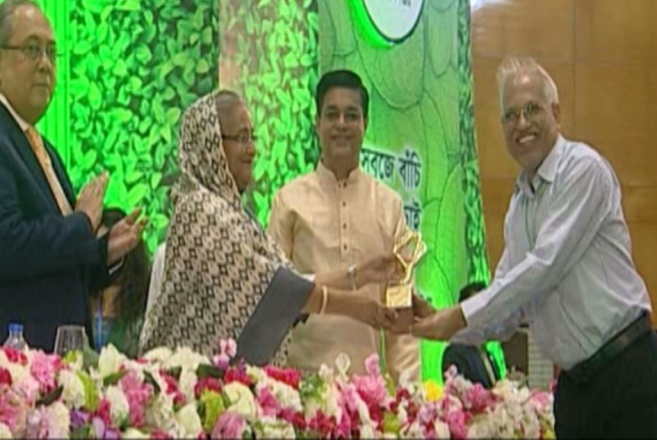 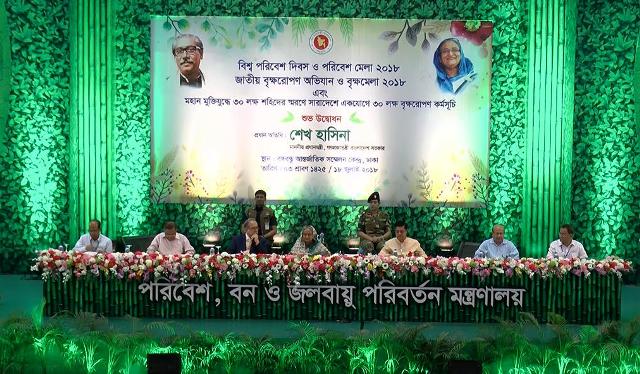 wPÎ 1.1:wek¦ cwi‡ek w`em I cwi‡ek †gjv 2018 Ges RvZxq e„ÿ‡ivcY Awfhvb I e„ÿ‡gjv 2018 D‡Øvabx Abyôv‡b gvbbxq cÖavbgš¿x †kL nvwmbvµwgK b¤^i‡kÖYxAby‡gvw`Z c`Kg©iZ c`k~Y¨c`1.cÖ_g †kÖwY5037132.wØZxq †kÖwY3816223.Z…Zxq †kÖwY3616204.PZz_© †kÖwY4325185.‡gvU1679275mvsMVwbK KvVv‡gvi Qwe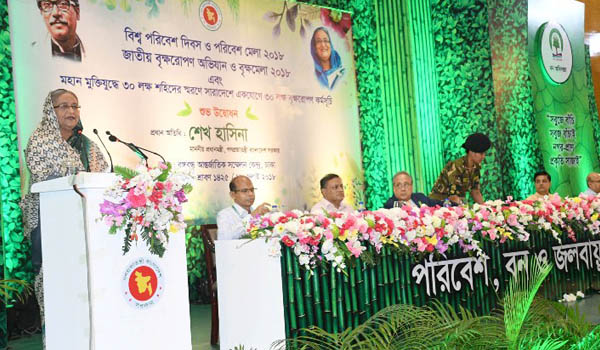 wPÎ 1.3: RvZxq e„ÿ‡ivcY Awfhvb I e„ÿ‡gjv 2018 Dcj‡ÿ¨ gvbbxq cÖavbgš¿x †kL nvwmbv KZ©„K e„ÿ‡gjv cwi`k©b2016-17 A_©eQ‡ii ev‡RU eivÏ (jÿ UvKv)2016-17 A_©eQ‡ii ev‡RU eivÏ (jÿ UvKv)2016-17 A_©eQ‡ii ev‡RU eivÏ (jÿ UvKv)2016-17 A_©eQ‡ii e¨q (jÿ UvKv)2016-17 A_©eQ‡ii e¨q (jÿ UvKv)2016-17 A_©eQ‡ii e¨q (jÿ UvKv)2016-17 A_© eQ‡i Ae¨wqZ A_© (jÿ UvKv)2016-17 A_© eQ‡i Ae¨wqZ A_© (jÿ UvKv)2016-17 A_© eQ‡i Ae¨wqZ A_© (jÿ UvKv)AbybœqbDbœqb†gvUAbybœqbDbœqb†gvUAbybœqbDbœqb†gvU149451.8635629.00185080.86149277.5930763.98180041.57174.274865.025039.2999.88%86.35%97.28%.12%13.65%2.72%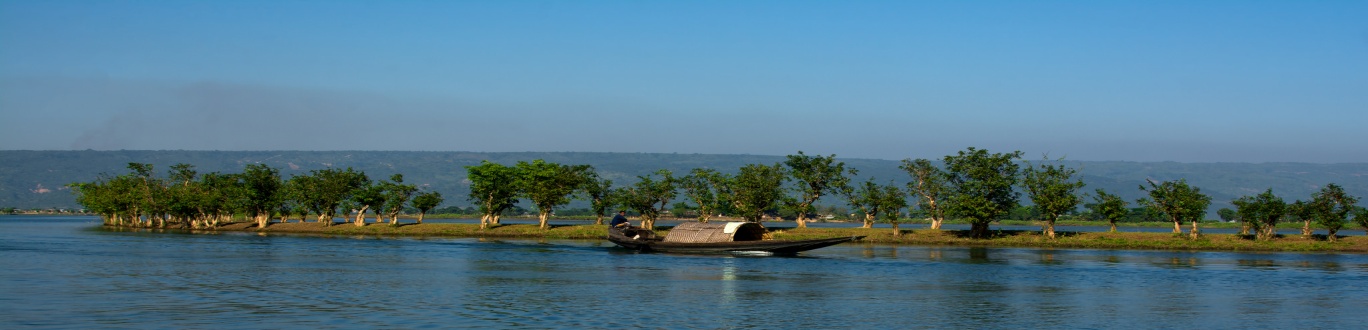 wPÎ 1.4: Uv½yqvi nvIo wPÎ 1.4: Uv½yqvi nvIo 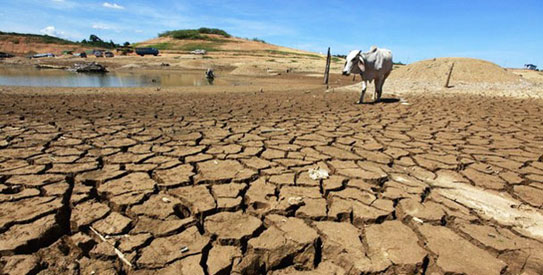 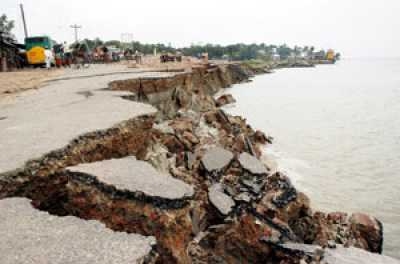 wPÎ 1.6: Rjevqy cwieZ©‡bi cÖfv‡e Liv I b`x fv½bwPÎ 1.6: Rjevqy cwieZ©‡bi cÖfv‡e Liv I b`x fv½b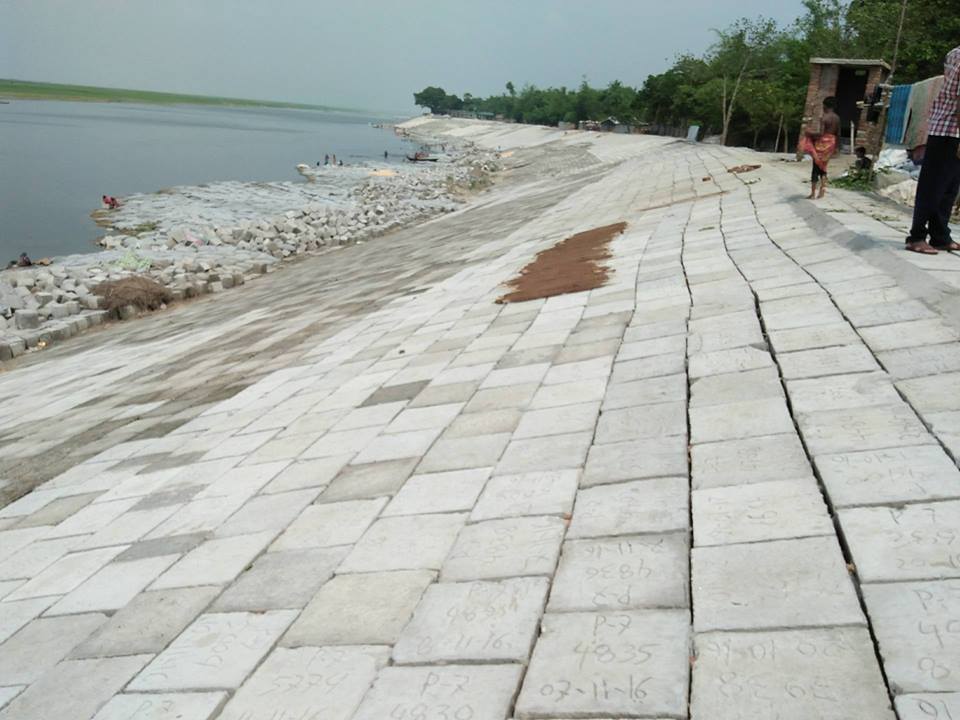 wPÎ 1.7: Rjevqy cwieZ©b U«v÷ dv‡Ûi A_©vq‡b ev¯Íevqbvaxb cÙv b`xi Zxi msi¶Y cÖKíwPÎ 1.7: Rjevqy cwieZ©b U«v÷ dv‡Ûi A_©vq‡b ev¯Íevqbvaxb cÙv b`xi Zxi msi¶Y cÖKí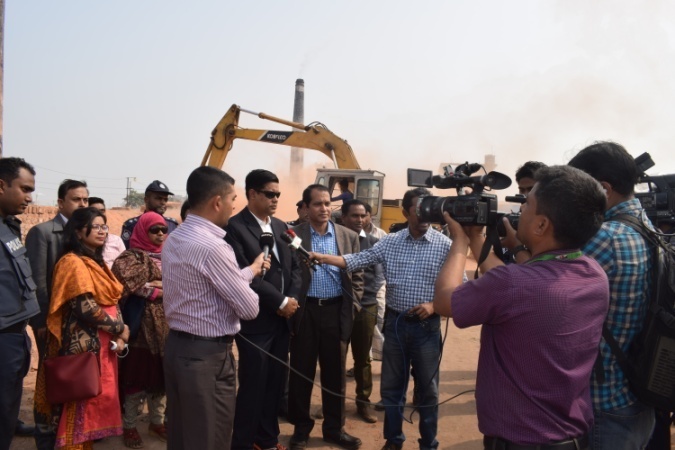 wPÎ 1.8:cwi‡ek, eb I Rjevqy cwieZ©b gš¿Yvj‡qi gvbbxq Dcgš¿x Rbve Ave`yjøvn Avj Bmjvg R¨vKe cwi‡ek Awa`ßi KZ©„K cwiPvwjZ Gb‡dvm©‡g›U Kvh©µ‡g AskMÖnY K‡ib|cwi‡ek, eb I Rjevqy cwieZ©b gš¿Yvj‡qi gvbbxq Dcgš¿x Rbve Ave`yjøvn Avj Bmjvg R¨vKe cwi‡ek Awa`ßi KZ©„K cwiPvwjZ Gb‡dvm©‡g›U Kvh©µ‡g AskMÖnY K‡ib|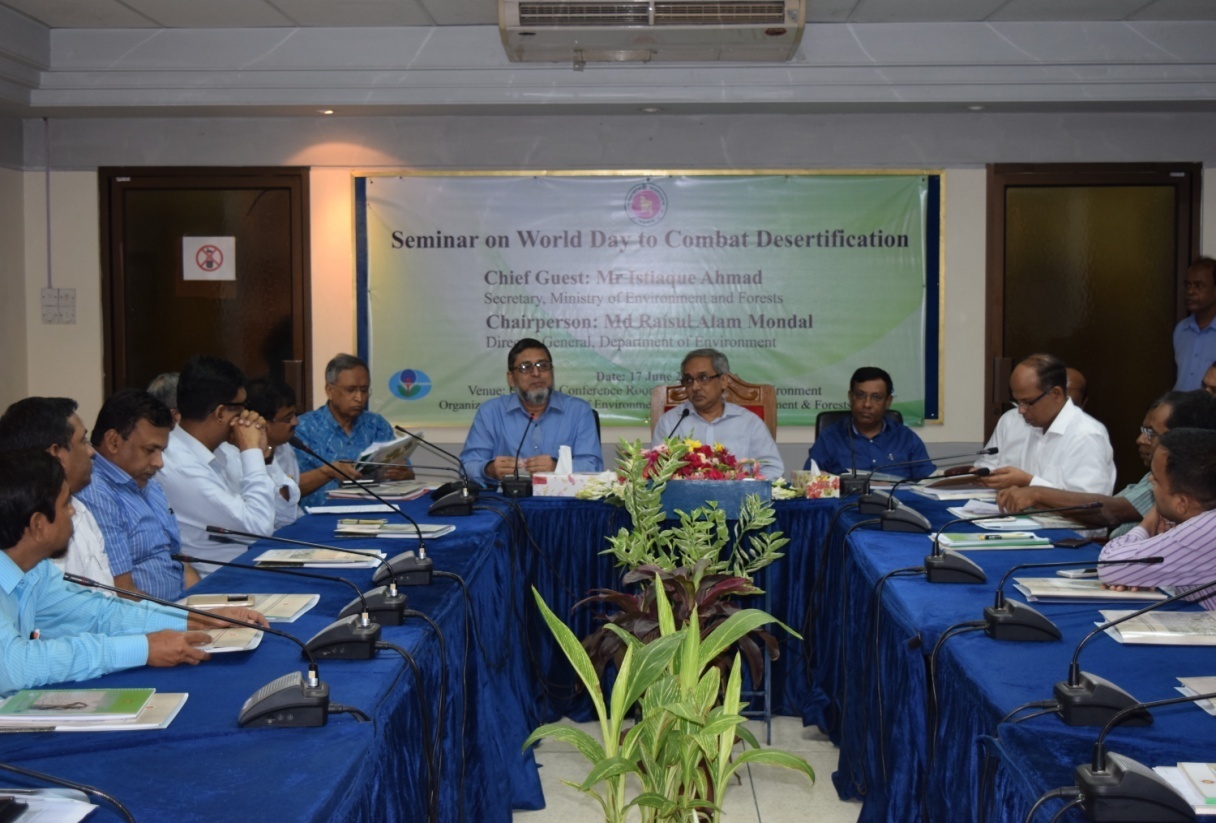 wPÎ 1.9: giæ gqZv w`em Dcj‡ÿ¨ Av‡qvwRZ Abyôv‡b cwi‡ek, eb I Rjevqy cwieZ©b gš¿Yvj‡qi mwPe Rbve BmwZqvK Avn‡g`wPÎ 1.9: giæ gqZv w`em Dcj‡ÿ¨ Av‡qvwRZ Abyôv‡b cwi‡ek, eb I Rjevqy cwieZ©b gš¿Yvj‡qi mwPe Rbve BmwZqvK Avn‡g`µwgK b¤^icÖwZ‡ekMZ msKUvcbœ GjvKvi bvg cÖwZ‡e‡ki aibAe¯’vbAvqZb (†n±i)cÖwZ‡ekMZ msKUvcbœ GjvKv †NvlYvi eQi 1my›`ieb wiRvf© d‡i‡÷i PZzw`©‡K 10 wKwg we¯Í…Z GjvKvDcK~jxq GjvKvmvZwÿiv, ev‡MinvU, Lyjbv, eiMybv, wc‡ivRcyi292,92619992K·evRvi-†UKbvd mgy`ª ˆmKZDcK~jxq GjvKvK·evRvi20,37319993†m›UgvwU©b Øxc†Kvivjmnmvgyw`ªK Øxc†UKbvd Dc‡Rjv, K·evRvi1,21419994†mvbvw`qv Øxc, K·evRvig¨vb‡MÖvf, Lvwo I evwjqvwomn DcK~jxq ØxcK·evRvi10,29819995nvKvjywK nvIinvIi GjvKvwm‡jU-†gŠjfxevRvi40,46619996Uv½yqvi nvIinvIi GjvKvZvwnicyi I ag©cvkv Dc‡Rjv mybvgMÄ9,72719997gviRvZ evIo, Ak¦LyivK…wZ n«`KvwjMÄ Dc‡Rjv, wSbvB`n†PŠMvQv Dc‡Rjv, h‡kvi32519998Myjkvb-evwiaviv †jKbMi-Rjvf~wgXvKv gnvbMi10120019eywoM½v b`xb`xXvKv gnvbM‡ii cv‡k1336200910ZzivM b`xb`xXvKv gnvbM‡ii cv‡k1184200911evjy b`xb`xXvKv gnvbM‡ii cv‡k    1315200912kxZj¶¨v b`xb`xXvKv gnvbM‡ii cv‡k3771200913Rvdjs-WvDwK b`xDfq Zx‡i 500 wgUvi cÖ‡¯’i GjvKvmn b`xwm‡jU14932015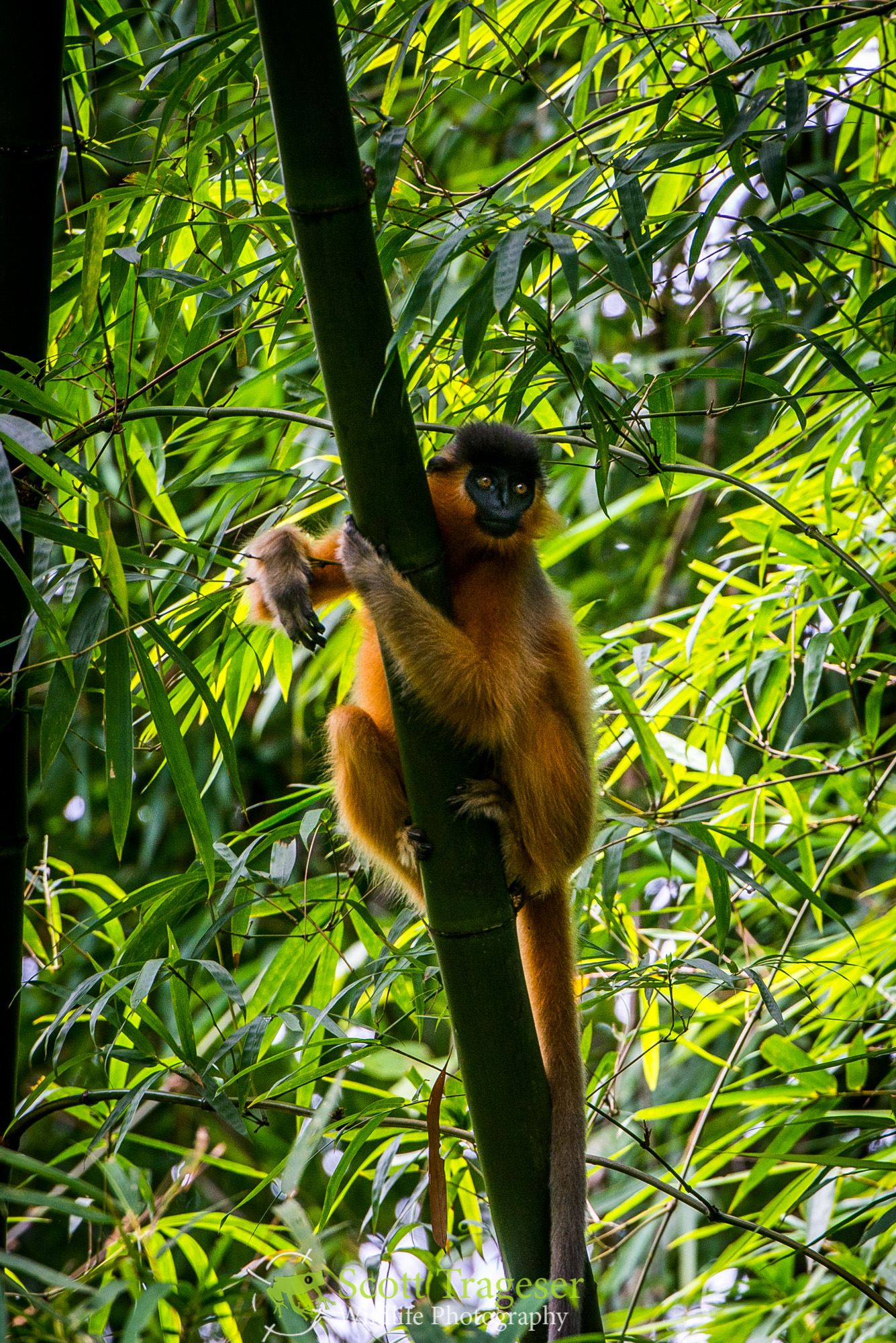 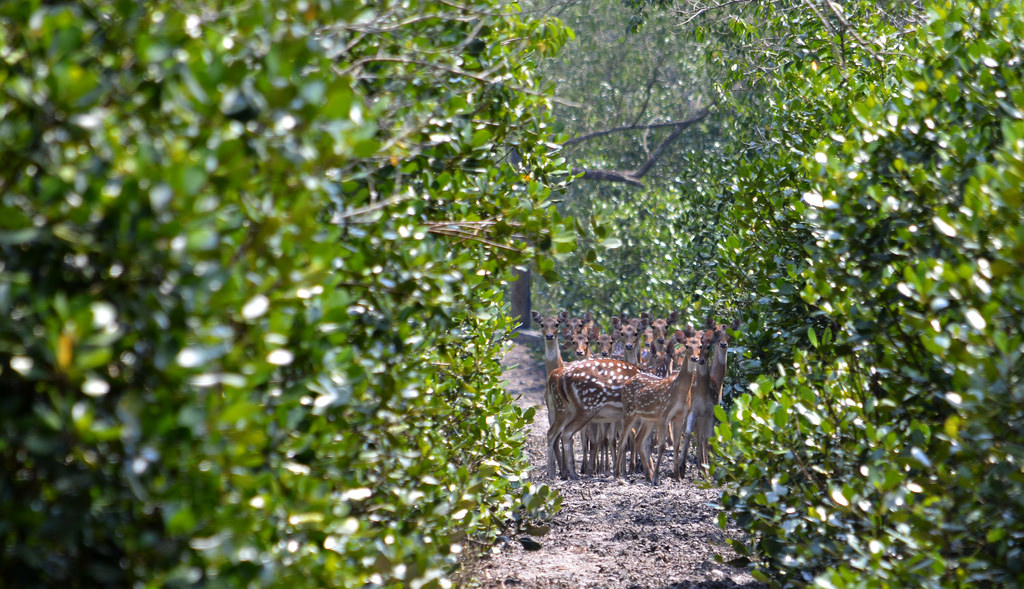 wPÎ 1.10: jvDqvQov RvZxq D`¨v‡b I my›`ie‡b eb¨cÖvYxwPÎ 1.10: jvDqvQov RvZxq D`¨v‡b I my›`ie‡b eb¨cÖvYx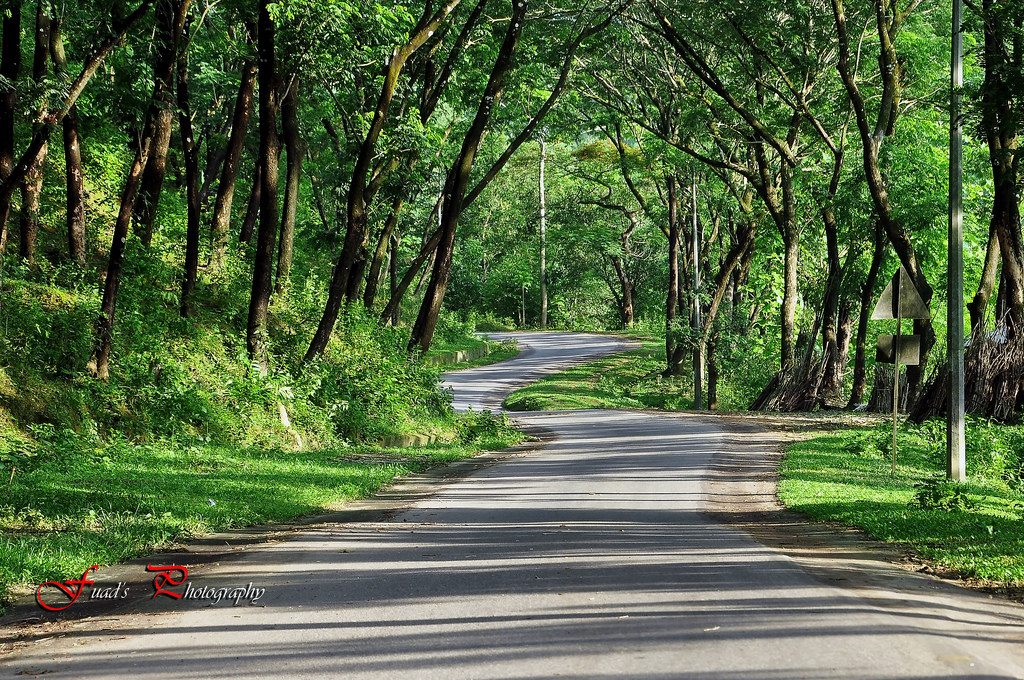 wPÎ 1.11: w÷ªc evMvbwPÎ 1.11: w÷ªc evMvb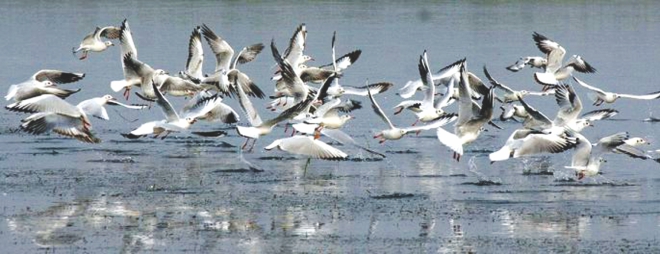 wPÎ 1.12: Uv½yqvi nvI‡oi AwZw_ cvwLwPÎ 1.12: Uv½yqvi nvI‡oi AwZw_ cvwL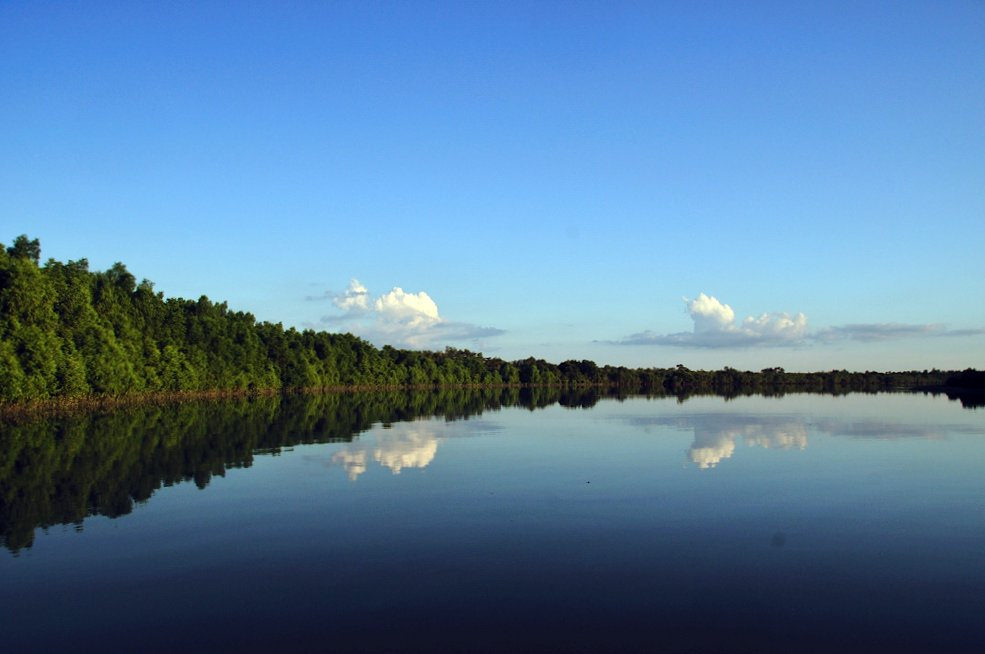 wPÎ 1.13: cÖK…wZ I my›`iebwPÎ 1.13: cÖK…wZ I my›`iebµwgK b¤^i Awa`ßi/ ms¯’vi bvg cÖKí msL¨vcÖKí msL¨v‡gvU eivÏwRIwe cÖKí mvnvh¨‡gvU eivÏwRIwe cÖKí mvnvh¨Ryb ch©šÍ AMÖMwZ (eiv‡Ïi %)Ryb ch©šÍ AMÖMwZ (eiv‡Ïi %)µwgK b¤^i Awa`ßi/ ms¯’vi bvg GwWwc AviGwWwc GwWwc AviGwWwc Aegyw³e¨q1eb Awa`ßi14wU 19wU 15223.009854.005369.00 17407.0012104.005303.00 13542.00(77.79%)12931.50(74.28%)2cwi‡ek Awa`ßi8wU cÖKí 9wU cÖKí 9976.00996.008980.00 8794.00621.008173.00 8757.19(99.58%)8079.23(91.87%)3XvKv wmwU K‡c©v‡ikb ‡Km cÖK‡íi 1 wU AsM ‡Km cÖK‡íi 1 wU AsM 8000.0096.007904.005096.0096.005000.005090.00(99.88%)5063.00(99.35%)4cwi‡ek, eb I Rjevqy cwieZ©b gš¿Yvjq 3wU cÖKí 3wU cÖKí 1054.00260.00794.001209.00234.00935.001209.00 (100%)1091.00(90.32%)5evsjv‡`k b¨kbvj nv‡e©wiqvg 1wU1wU436.00436.000.00400.00400.000.00400.00 (100%)371.82(92.96%)6evsjv‡`k eb M‡elYv Bbw÷wUDU1wU2wU1130.001130.000.00991.00991.000.00734.00.00(74.09%)517.13(52.18%)7weGdAvBwWwmi wbR¯^ A_©vq‡bi cÖKí 1wU1wU1504.001504.000.001542.001542.000.00136.09(8.83%)88.12(5.86%)me©‡gvU me©‡gvU 28wU cÖKí I 01 wU AsM 35 wU cÖKí I 01 wU AsM 37323.0014276.0023047.0035439.0015988.0019451.0029868.52(84.28%)28142.77(79.41%) µwgK b¤^icÖK‡íi bvg I †gqv`KvjcÖv°wjZ e¨q(jÿ UvKvq)(wRIwe/`vZv ms¯’v)2017-18 A_© eQ‡ii eivÏ(jÿ UvKvq)µgcywÄZ ev¯Íe AMÖMwZ(%)1Strengthening the Environment, Forestry and Climate Change Capacities of Ministry of Environment and Forests(A‡±vei 2013 ‡g 2018)3486.00 j¶ UvKv (FAO, USAID)324.0098.71%2Climate Finance Governance (CFG) Project (Rvbyqvwi 2013 - wW‡m¤^i 2018)4300.00 j¶ UvKv (GIZ) 620.0093%3Community Based Sustainable Mangement of Tanguar Haour (Bridging Phase)  †m‡Þ¤^i 2016- wW‡m¤^i 2018)347.00 j¶ UvKv (wRIwe)234.0044%µwgK b¤^ifwel¨r Kg©cwiKíbvev¯Íevq‡bi †gqv`1mgy`ª m¤ú` cwi‡ek m¤§Z e¨e¯’vcbvi  j‡ÿ¨ Action Plan cÖYqb I ev¯Íevqb 2016-202mßg cÂ evwl©K cwiKíbvi Av‡jv‡K cÖKí cÖYqb2016-203INDC ev¯Íevq‡bi Rb¨ cÖ‡qvRbxq Kvh©µg MÖnY 2016-204we`¨gvb AvBbmg~n ch©v‡jvPbv I hy‡Mvc‡hvwMKiY, bZzb AvBb I wewagvjv cÖYqb 2016-185‡R‡M DVv Pi Ges Wz‡evP‡i ebf~wg m„Rb K‡i mgy`ª n‡Z f~wg D‡Ëvj‡bi wel‡q GKwU gv÷vicø¨vb cÖYqb2016-18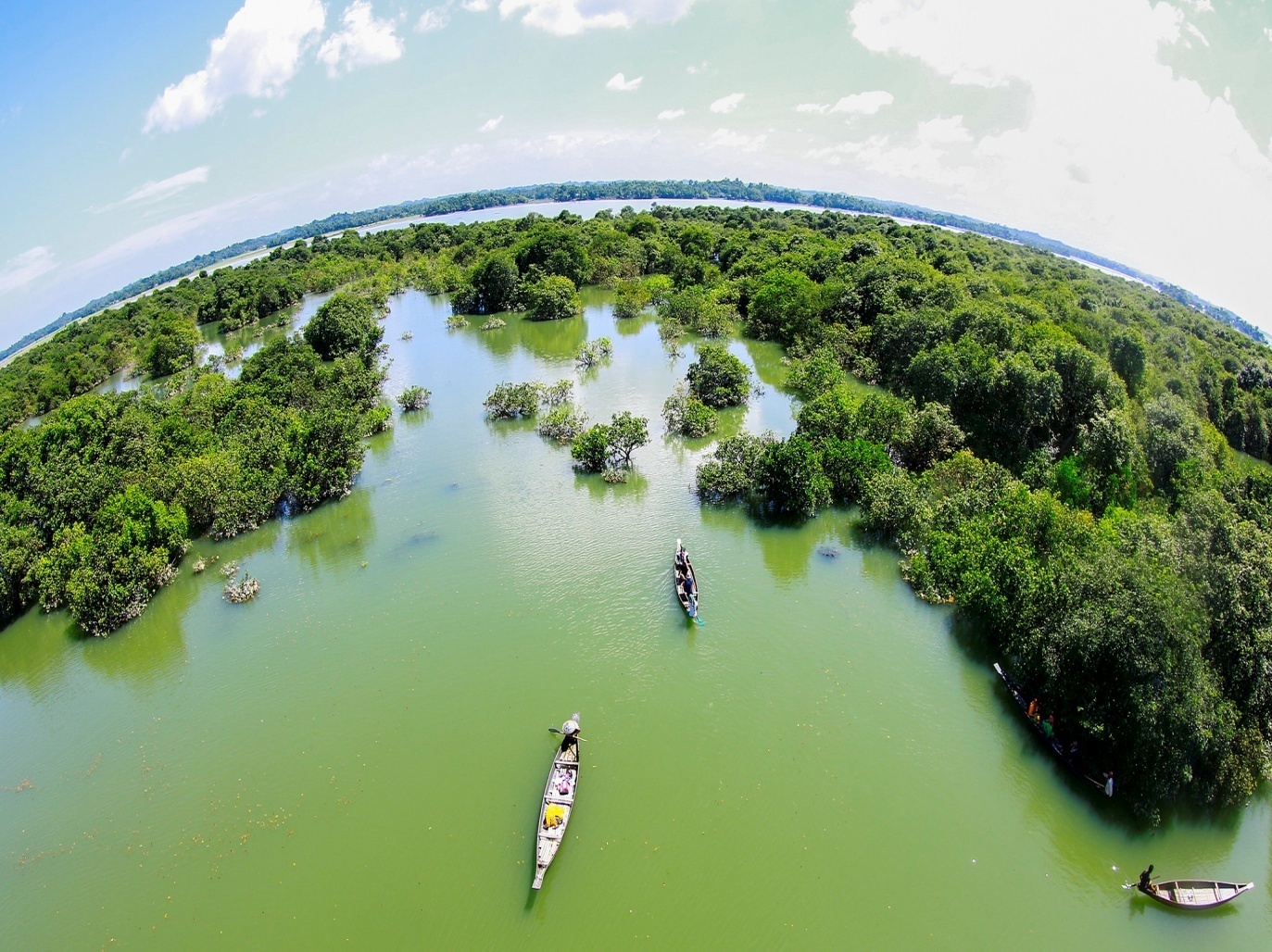 wPÎ 1.14: ivZvi¸j Rjvf~wgi eb